Ik zal mij even voorstellen. Mijn naam is Monique Kleinlooh-Kraayenhof. 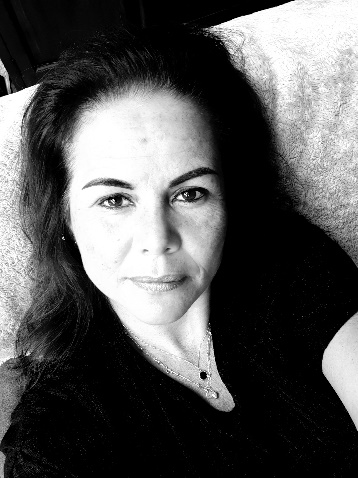 
Ik ben de kanjer coördinator /anti-pest coördinator op deze school. Onze school richt zich op een sociaal veilige omgeving voor zowel de kinderen, leerkrachten als ouders. De kanjertraining wordt gegeven door de leerkrachten van groep 1 tot en met groep 8. Deze training bestaat vooral uit: lessen geven, oefeningen doen, afspraken maken, vertrouwen hebben en krijgen. Hierdoor ontstaat er een sociaal veilige omgeving. Als kanjer coördinator /anti-pest coördinator houd ik mij bezig met het bewaken van die sociaal veilige omgeving door onder andere:op klassenbezoek te gaan bij collega’s.de collega’s te ondersteunen in de groepen.de collega’s de nieuwste ontwikkelingen op het gebied van kanjertraining bij te brengen.protocollen en stappenplannen op te stellenen daar waar nodig gesprekken aan te gaan met ouders en de leerkracht.Mocht u mij nodig hebben kunt u mij altijd mailen: mkraayenhof@leerplein055.nl.Ook telefonisch ben ik bereikbaar na schooltijd op de woensdag, donderdag en de vrijdag op 055.5331973.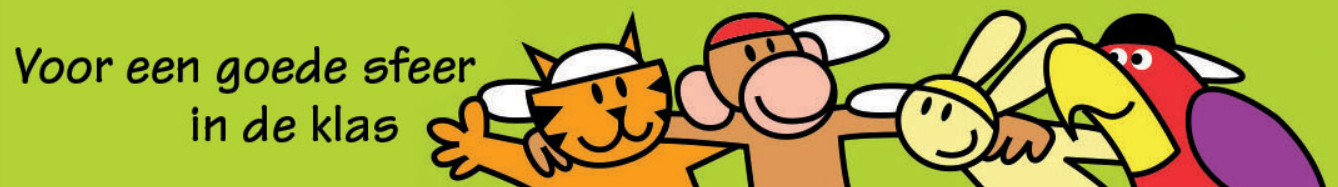 Ik ben juf Monique. 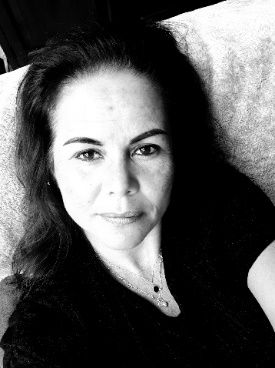 Ik geef les in groep 6 maar ik ben ook de kanjer coördinator en anti pest coördinator op onze school.Ik houd in de gaten dat er fijne en veilige sfeer is op school. Hoe doe ik dat dan? Ik kom af en toe kijken in de groepen.Ik bespreek de regels en maak plannen.Ik heb gesprekken met de juffen/meesters.Ik heb gesprekken met kinderen.Ik heb gesprekken samen met ouders en de juffen/meesters.Voel jij je niet veilig binnen de groep?   Vertel dit aan jouw juf of meester. Alleen samen kan je dit bespreekbaar maken in de groep. En als ik nodig ben, dan mag jij ook bij mij komen!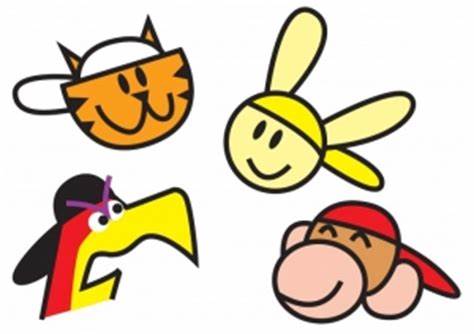 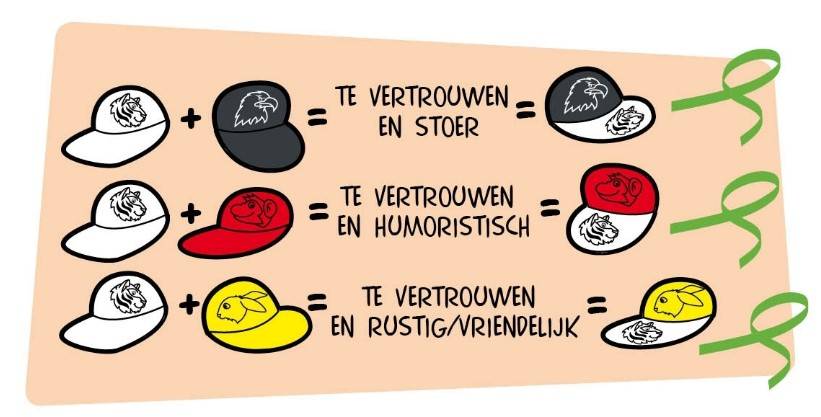 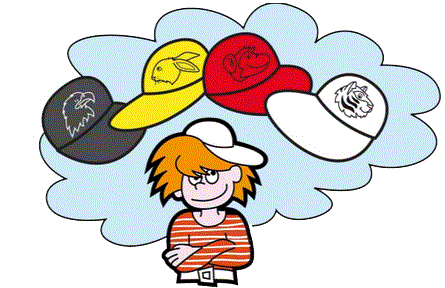 